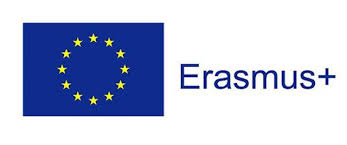 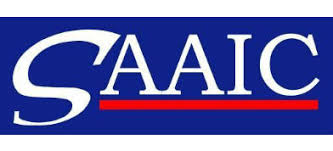 Projekt  „Študent dopravy v praxi“v rámci projektu Erasmus+, Kľúčová akcia 1: Vzdelávacia mobilita jednotlivcovDENNÍK ZAHRANIČNEJ STÁŽEČeská republika – Olomouc05. 06. 2022 – 18. 06. 2022Meno a priezvisko účastníka:     Matúš Šustek Študijný odbor:                            3760 M prevádza a ekonomika dopravyStredná odborná škola dopravná, Rosinská  cesta 2, 010 08  Žilina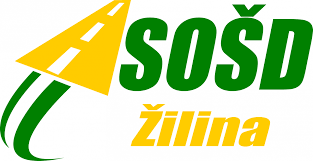 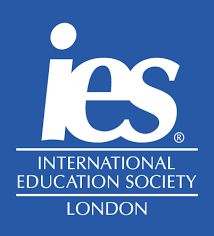 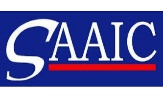 Identifikačné údaje o hostiteľskej organizácii
Pokyny pre prácu s denníkom:Zaznamenávajte údaje pravidelne každý deň.Zápis je potrebné predložiť sprevádzajúcej osobe najneskôr v nasledujúci deň.1.  deň                                     05. 06. 2022Zrealizované činnosti a aktivity v rámci odbornej praxe:Keďže bola nedeľa žiadna odborná prax sa nekonala.Voľnočasové aktivity:Približne o 12:00 sme vyrazili zo Žiliny a mikrobusom sme sa presunuli do mesta Olomouc, pred hotel SENIMO, v ktorom sme boli ubytovaní. K hotelu sme dorazili okolo 14:30. Po príchode do hotela sme sa rýchlo ubytovali. Následne sme mali stretnutie so zástupkyňou sprostredkovateľskej organizácie Agamos, dostali sme informácie ohľadom podnikov, možností dopravy, výkonu stáže. Zhruba pol hodinku na to sme išli spolu do Dopravného podniku mesta Olomouc vybaviť si preukážku na MHD. Po vybavení preukážky sme išli na pizzu a potom do hotela na večeru. Po chutnej no celkom štipľavej večeri sme išli spať.Celkové zhrnutie dňa (klady, zápory, dojmy.....)Klady - pekné počasie, dobrá atmosféraZápory - pomalý internet na hoteliDojmy - dobrý pocit z ubytovania2.  deň                                     06. 06. 2022Zrealizované činnosti a aktivity v rámci odbornej praxe:Prvý deň v ‘’práci’’ bol celkom v pohode, keďže sme sa mali dostaviť až na 9:45. Pani Michaela Frimlová nás dôkladne zaškolila a oboznámilo o spoločnosti PPL, jej histórii a o bezpečnosti na pracovisku.Voľnočasové aktivity:Po vykonaní odbornej praxe sme si oddýchli v hotelovej izbe. Po oddychu sme sa išli pozrieť na Stĺp Svätej trojice na Horním náměstí. Po našom menšom výlete sme išli na večeru, kde mi všetci zablahoželali k mojim narodeninám a potom som šiel so  spolužiakmi do fitnescentra, trochu si zacvičiť. Po tréningu sme sa vrátili do hotela, osprchovali sa a išli spať.Celkové zhrnutie dňa (klady, zápory, dojmy.....)Klady - Skvele strávený čas s kamarátmi Zápory - ŽiadneDojmy - Dobré pocity z firmy3.  deň                                     07. 06. 2022Zrealizované činnosti a aktivity v rámci odbornej praxe:Dnes sme sa s pánom Jiřím Smítalom pozreli na Olomoucké depo spoločnosti PPL CZ. Vysvetlil nám ako fungujú pásové dopravníky na hale, ako sa manipuluje s rôznymi druhmi balíkov, napr. atypické balíky, poškodené balíky, nadrozmerné balíky a pod. Následne nám ukázal dispečerskú kanceláriu a predstavil nám celý dispečerský personál. Voľnočasové aktivity:Po práci sme išli s kamarátmi na obed a po obede sme išli do fitnescentra. Po rýchlom, no ťažkom tréningu, sme išli  na večeru do hotela. Po večeri sme boli popozerať mesto. Počas našej prehliadky mesta sme celkom vyhladli, tak sme si išli dať kurdský kebab, ktorý bol fakt dobrý.Celkové zhrnutie dňa (klady, zápory, dojmy.....)Klady - Skvele strávený večer s kamarátmi Zápory - ŽiadneDojmy - Večerné mesto na mňa urobilo fakt dojem.4.  deň                                     08. 06. 2022Zrealizované činnosti a aktivity v rámci odbornej praxe:Dnes sme sa vo firme pozreli na odbavovanie vodičov a na miestnosť s trezormi a vkladovými automatmi pre kuriérov na vklad hotovosti z dobierok. Taktiež sme sa pozreli na to, ako sa jeden z kuriérov pripravuje v hale na rozvoz balíkov.   Voľnočasové aktivity:Po obede v práci sme prišli do hotela, z ktorého sme sa následne presunuli do Rozária Olomouc, kde sme mali za úlohu nájsť aspoň 3 rôzne druhy ruží a čo najviac krajín, z ktorých ruže pochádzajú. Ja som našiel ruže ako napríklad, WESTERLAND z Nemecka, HOPE FOR HUMANITY z Kanady, WING DING z USA a pod. Našiel som ruže aj z ďalších krajín ako napríklad z Veľkej Británie, Českej Republiky, Slovenskej Republiky, Poľska, Ukrajiny, Francúzska a Japonska. Po príchode z Rozária som si vychutnal skvelú večeru v hoteli, po ktorej som si išiel s kamarátmi zahrať basketbal na miestne ihrisko.Celkové zhrnutie dňa (klady, zápory, dojmy.....)Klady - Veľmi kladne hodnotím rozárium ktoré bolo naozaj fascinujúceZápory - Keďže som alergik, po príchode z rozária som pociťoval fakt silnú alergickú reakciu5.  deň                                     09. 06. 2020Zrealizované činnosti a aktivity v rámci odbornej praxe:Dnes ráno som sa musel dostaviť do firmy už o 6:00, aby nám už spomínaný  pán Jiří Smítal mohol ukázať, ako vyzerá depo v plnom prúde. Museli sme prísť tak skoro, pretože o 8:00 už väčšinou v depe nikto nie je. Po ukážke depa a po odbavení cyklokuriéra sme sa presunuli na dispečing, kde sme sa rozdelili po dvoch ku každému dispečerovi, pri ktorom si každý z nás vyskúšal odbavovanie šoférov v praxi. Voľnočasové aktivity:V popoludňajších hodinách sme sa všetci spolu vybrali na výlet do ZOO OLOMOUC. Na rovinu, ZOO ma celkom sklamala, lebo nie všetky zvieratá boli vo výbehoch kvôli ich rekonštrukcii. Miestami to vyzeralo, že zmokneme, ale nezmokli sme. Keďže som ráno skoro vstával, po večeri som rýchlo zaspal.Celkové zhrnutie dňa (klady, zápory, dojmy.....)Klady - veľmi pozitívne hodnotím dnešný deň v práciZápory - Počasie nebolo úplne dokonalé, nie všetky zvieratá v ZOO boli k videniu, skoré vstávanie6.  deň                                     10. 06. 2022Zrealizované činnosti a aktivity v rámci odbornej praxe:Dnes sme sa opäť dostavili na 6:00 a v podstate sme robili to isté čo včera s tým rozdielom, že nám halový majster ukázal, ako nakladať s poškodenou zásielkou. Následne sme pod jeho dohľadom naložili palety s balíkmi do nákladného vozidla s pomocou paletového vozíka. Voľnočasové aktivity:Z práce sme išli na obed do Čínskej reštaurácie. Po obede sme sa všetci stretli na bowlingu, kde sme sa spolu skvele zabavili. Z bowlingu sme sa boli navečerať a po večeri sme išli s kamarátmi opäť do fitnescentra. Po ceste na tréning sme stretli jedného z našich mentorov. Po príchode do hotela sme si so spolubývajúcim pozreli film.Celkové zhrnutie dňa (klady, zápory, dojmy.....)Dnešný deň hodnotím veľmi kladne. Čas v práci nám ubehol veľmi rýchlo, keďže sme celý deň niečo robili a vďaka tomu sme sa vôbec nenudili. Popoludňajší bowling spolu s priateľmi bola veľká zábava a večerný tréning bol dokonalý záver dňa.7.  deň                                     11. 06. 2022Zrealizované činnosti a aktivity v rámci odbornej praxe:V sobotu sa žiadna odborná prax nekonalaVoľnočasové aktivity:Ráno sme sa stretli na vlakovej stanici v Olomouci, odkiaľ sme išli vlakom do Teplic nad Bečvou. Asi 20 - 30 minút od vlakovej stanice sa nachádzala Hranická propast, ku ktorej sme si to všetci poctivo vyšliapali. Následne sme sa presunuli ku Zbrašovskej aragonitovej jaskyni, kde sme stretli pána učiteľa Palúcha. O 13:00 sme vošli spolu so sprievodcom dnu do jaskyne. Po prehliadke sme sa vrátili na stanicu a vlakom presunuli späť do Olomouca do hotela.Celkové zhrnutie dňa (klady, zápory, dojmy.....)Klady - S dnešným výletom som veľmi spokojný a nemám mu čo vytknúť.Zápory - Dnes som bol okolo obeda celkom hladný, ale pizza v hoteli to zachránila.8.  deň                                     12. 06. 2022Zrealizované činnosti a aktivity v rámci odbornej praxe:V nedeľu sa odborná prax nekonala.Voľnočasové aktivity:Pred poludním o 11:11 sme sa stretli na autobusovej zastávke pri hoteli a autobusom sa presunuli do neďalekého mesta Šternberk, kde sme navštívili miestny hrad s kostolom. Po skončení prehliadky sme sa pešo presunuli na miestnu vlakovú stanicu, z ktorej sme sa vlakom previezli na hlavnú olomouckú železničnú stanicu a následne sa vrátili do hotela. Po príchode do hotela sme si so spolubývajúcim objednali jedlo a pozreli si film. Po večeri sme išli na miestne basketbalové ihrisko, trošku si zahádzať.Celkové zhrnutie dňa (klady, zápory, dojmy.....)Dosť pozitívne hodnotím dnešný výlet na hrad a večerný basketbal s kamarátmi. 9.  deň                                     13. 06. 2022Zrealizované činnosti a aktivity v rámci odbornej praxe:Dnes som sa do práce dostavil na poobednú smenu o 12:30. Po príchode na dispečerské oddelenie som sa opäť stretol s pánom Jiřím Smítalom, ktorý nám vysvetlil, ako prebiehajú všetky procesy na popoludňajšej smene. Následne sme sa presunuli späť na dispečerské oddelenie, kde si nás na starosť vzal pán Michal Novosad a rozdelil nás do 2 skupiniek. Každú skupinku pridelil k jednému počítaču a nechal nás kontrolovať papiere a odbavovať vodičov prichádzajúcich z rozvozu zásielok. Zo začiatku to nebola hračka, ale po chvíľke sme sa rozbehli a išlo nám to ako po masle. Po pár desiatkach odbavených vodičov sme sa ani nenazdali a už sme mohli ísť domov.Voľnočasové aktivity:Keďže som dnes šiel na popoludňajšiu smenu, doobeda som mal dosť času na to ísť si s kamarátmi zahrať basketbal. Po práci som sa stretol s mojím spolubývajúcim, ktorý pracuje v inej firme ako ja, pred nákupným centrom Šantovka, aby sme mohli spolu pozrieť nejaké obchody a dobre sa najesť. Po menších nákupoch sme sa vrátili do hotelovej izby a pripravili si veci na cvičenie. Hneď po večeri sme sa ponáhľali na autobus do fitnescentra. Po tréningu sme sa vrátili domov a išli spať.10.  deň                                     14. 06. 2022Zrealizované činnosti a aktivity v rámci odbornej praxe:Dnes som sa na podnik dostavil opäť na 12:30 a rovno sme sa vrhli na odbavovanie vodičov. Asi pol hodinu pred koncom smeny si nás pán Michal Novosad vzal do haly a ukázal nám váženie balíkov, ktoré sme si následne všetci vyskúšali. Voľnočasové aktivity:Pred odchodom do práce som si ešte dokončoval včerajší denník. Po práci som sa s kamarátmi zastavil v nákupnom centre Šantovka, kde som si kúpil tričko, ktoré som si hneď prezliekol, lebo to čo som mal na sebe som si nešťastnou náhodou zašpinil. Po návrate do hotela sme išli hneď na večeru, po ktorej som si išiel dopisovať denník za dnešný deň.11.  deň                                     15. 06. 2022Zrealizované činnosti a aktivity v rámci odbornej praxe:Dnešný deň bol bohužiaľ mojím posledným dňom na dispečerskom oddelení, na ktoré som sa dostavil opäť o 12:30. No pred tým, ako sme sa pustili do odbavovania vodičov, sme si spravili pár fotiek pred firmou a v hale. Po rýchlom fotení sme sa presunuli na dispečerské oddelenie, kde sme mohli opäť začať s odbavovaním vodičov. Voľnočasové aktivity:Po návrate z práce som sa pred príchodom do hotela ešte zastavil v miestnych potravinách a nakúpil si nejaké vody. V hoteli som si dopísal dnešný denník a následne išiel na večeru. Po večeri som šiel opäť s kamarátmi do fitnescentra.12.  deň                                     16. 06. 2022Zrealizované činnosti a aktivity v rámci odbornej praxe:Dnes sme sa pozreli na oddelenie zákazníckeho servisu. Dostavili sme sa na 09:00 a hneď po príchode na nás čakal špecialista zákazníckeho servisu, Michal Brtko. Na začiatku nám predstavil celé zákaznícke oddelenie, vysvetlil ako všetko funguje, predviedol nám hodnotenie zamestnancov, ktoré sme si napokon vyskúšali. Po dlhých a nudných hodinách počúvania hovorov so zákazníkmi sme mohli ísť spokojne domov.Voľnočasové aktivity:Po návrate do hotela sme sa všetci spolu vybrali do Pevnosti poznania. V pevnosti sme si vyskúšali rôzne pokusy, či už fyzikálne alebo chemické a biologické. Po návrate do hotela som si dokončoval slovník spolu s včerajším denníkom. O 19:00 sme sa opäť stretli na večeri v hoteli, po ktorej sme sa vybrali do fitnescentra. 13.  deň                                     17. 06. 2022Zrealizované činnosti a aktivity v rámci odbornej praxe:Dnes nás čakal posledný deň vo firme. Ako prvú vec, ktorú sme spravili,  bolo rozdanie darčekov pre vedúceho a spol. Po tom, ako sme všetkým rozdali darčeky, sme putovali do zákazníckeho servisu. Dnes sme si vyskúšali, ako prebieha taký pohovor v prípade záujmu o miesto na ZŠ. Pred odchodom z firmy sme sa ešte posledný krát zastavili na dispečerskom oddelení kde sme sa so všetkými poslednýkrát rozlúčili. Voľnočasové aktivity:Po práci sme sa boli najesť v nákupnom centre Šantovka a následne v hoteli dokončovali denníky aj so slovníkom. Po večeri sme sa boli pozrieť poslednýkrát na večerné mesto. 14.  deň                                     18. 06. 2022Voľnočasové aktivity:Skoro ráno som sa zobudil, aby som sa stihol do 10:00 pobaliť. Po desiatej sme sa boli prejsť ešte poslednýkrát po meste. Potom pre nás prišiel autobus, ktorým cesta trvala asi 3 hodiny vrátane 30 minútovej prestávky. Na stanici v Žiline má čakal oco, aby ma mohol zaviesť domov, kde som sa konečne mohol stretnúť s celou mojou rodinou. ....................................................................        					          Podpis sprevádzajúcej osobyČo mi účasť na tejto mobilite priniesla, čo som sa naučil, spoznal .....Ani sme sa nenazdali a už je tomu všetkému koniec. Naučil som sa veľa nových vecí, spoznal kopu nových ľudí a miest. Za tieto dva týždne som zažil veľmi veľa zážitkov, na ktoré len tak nezabudnem. Pamätám si prvý deň, kedy som mal v sebe veľmi zmiešané pocity. Pocity ako nadšenie, očakávanie z toho, aké to v Olomouci vôbec bude. Po príchode do hotela však všetky tieto pocity odišli. Stal sa z toho taký náš druhý domov. Verím, že prvých pár dní bolo pre každého ťažkých. Nikoho a nič sme tam nepoznali, neboli sme si istí, do ktorého autobusu nastúpiť a kde z neho vystúpiť, no nakoniec sme si na to tam všetci zvykli a druhý týždeň, keď už sme poznali takmer celé mesto, všetky obchody, fitnescentrá a ako sa všade čo najrýchlejšie dostať, už bol naozaj taký, akoby sme tam boli mesiac.Pamätám si aj na prvý deň na praxi, kedy sme boli neistí a celkom zmätení, keďže sme tam nikoho nepoznali. No v momente keď nás s úsmevom privítal a ujal sa nás pán Jiří, pre kolegov Yuri, všetky tie zlé pocity z nás opadli. Yuri s nami komunikoval, zadával nám robotu, vysvetľoval nám náplň jeho každodennej práce a práce ostatných zamestnancov. Celkovo sa nám snažil čo najlepšie vysvetliť, ako to u nich v hale a na dispečingu chodí. Postupom času sme sa spoznali aj z ostatnými zamestnancami. S Michalom Novosadom, ktorý nás mal na starosti druhý týždeň na poobednej smene, predáčkou Lenou, dispečermi Lukášom a Michalom a s vedúcim depa Martinom. Naozaj tam boli veľmi milí, ochotní ľudia, ktorí nás veľmi rýchlo medzi seba prijali, brali nás za seberovných a ako súčasť kolektívu, za čo im veľmi pekne ďakujeme. Vďaka vám som sa naučil mnoho nových a užitočných vecí, ktoré sa mi budú v budúcnosti určite hodiť a teším sa na tú chvíľu, keď ich budem môcť naplno využiť. Na tieto dva týždne s najväčšou pravdepodobnosťou nezabudnem a bol by som veľmi rád, keby som sa mohol niečoho podobného opäť zúčastniť. Dátum: 18.06.2022							Šustek                                                                       Podpis účastníka mobilityObchodné meno PPL CZ, s. r. o.SídloDolní Novosadská 335/94, 779 00 OlomoucMentor zahraničnej stážeMartin SmrčekKontaktné údaje (tel., e-mail)msmrcek@ppl.cz